Проезд перекрёстков.Тема «Проезд перекрестков» очень волнует (а порой даже пугает) большинство начинающих автолюбителей. Хотя, на самом деле, это, едва ли, не самое простое и самое понятное, что есть в Правилах. И моя задача, как преподавателя, постараться вас в этом убедить.Как известно, перекрестки бывают регулируемые и нерегулируемые. При этом регулируемые перекрёстки могут быть либо со светофорами, либо с регулировщиком, либо с тем и другим одновременно. При этом ещё и светофоры могут быть разные – (без дополнительных секций, с дополнительными секциями, различные специальные светофоры).В свою очередь, нерегулируемые перекрёстки тоже делятся на две категории – перекрёстки равнозначных дорог и перекрёстки неравнозначных дорог. При этом ещё и на перекрестках неравнозначных дорог главная и второстепенная дороги могут менять свои направления.К этому следует добавить, что кроме традиционных перекрёстков есть ещё и перекрестки с круговым движением.Действительно, выглядит пугающе. Ведь порядок проезда всех перечисленных разновидностей перекрёстков имеет свою специфику, и как тут во всём этом разобраться, всё запомнить, да ещё и научиться всё это быстро и безошибочно применять на практике.А теперь попробую вас немного успокоить и настроить на оптимистичный лад. Несмотря на обилие разновидностей перекрёстков, и, несмотря на обилие требований, содержащихся в Разделе 13 Правил, порядок движения через все перекрёстки подчиняется всего-то трём общим принципам.Повторяю – для того, чтобы уверенно ездить через перекрёстки, достаточно усвоить всего лишь три правила (общих для всех типов перекрёстков).Первое общее правило.Правила. Раздел 13. Пункт 13.1. При повороте направо или налево водитель обязан уступить дорогу пешеходам и велосипедистам, пересекающим проезжую часть дороги, на которую он поворачивает.№1Пока вы ещё не доехали до перекрёстка и никуда не поворачиваете. Но то, что сейчас нужно остановиться и пропустить пешехода, не вызывает никаких сомнений.Поведение водителя в этой ситуации определено не в 13-том разделе Правил, а в 14-том:Правила. Раздел 14. Пункт 14.1. Водитель транспортного средства, приближающегося к нерегулируемому пешеходному переходу, обязан уступить дорогу пешеходам, переходящим дорогу или вступившим на проезжую часть для осуществления перехода.Так что этому пешеходу точно уступаем. Да, собственно, это понятно и безо всяких Правил.А вот, обязан ли водитель уступать дорогу пешеходам, поворачивая на перекрёстке направо или налево? Чтобы снять всяческие сомнения, Правила и ввели это требование:№2При повороте направо или налево водитель обязан уступить дорогу пешеходам и велосипедистам, пересекающим проезжую часть дороги, на которую он поворачивает.Как уже было сказано, это требование универсально и действует на любом перекрёстке.№3Ровным счётом ничего не изменится, если мы расставим тут знаки приоритета. Всё равно, поворачивая направо или налево, необходимо уступать дорогу пешеходам и велосипедистам.№4Точно так же ничего не изменится, если мы сделаем перекрёсток регулируемым.По-прежнему, поворачивая направо или налево, необходимо уступать дорогу  пешеходам и велосипедистам.Второе общее правило.Правила. Раздел 13. Пункт 13.2. Запрещается выезжать на перекрёсток или пересечение проезжих частей, если образовался затор, который вынудит водителя остановиться, создав препятствие для движения транспортных средств в поперечном направлении.№5Логика этого ограничения понятна. Мало того, что «пробка» в данном направлении, так теперь ещё и поперечное движение заблокировано.№6Поэтому Правила и содержат такое требование: - если вы намерены двигаться прямо, то в данной ситуации въезжать на перекрёсток  вам запрещено!Надо подождать до тех пор, пока за перекрёстком не освободится пространство.Это требование тоже универсальное и действует на всех перекрёстках!№7 И тот факт, что у вас сейчас главная дорога, ничего не меняет. Если за перекрестком образовался затор, надо остановиться перед перекрёстком и подождать.№8И даже тот факт, что вам горит зелёный сигнал, тоже не даёт вам право возобновлять движение до тех пор, пока за перекрёстком нет свободного места.Третье общее правило.При равном праве на проезд водители безрельсовых транспортных средствразбираются между собой по принципу «помехи справа», а трамвай имеет преимущество независимо от направления движения.                 Как уже говорилось, это правило применимо ко всем типам перекрёстков во всех возможных ситуациях. Этих ситуаций, на самом деле, бесконечное множество, и в Билетах ГИБДД на тему «Проезд перекрёстков» имеется аж целых 120 задач. Но очень скоро вы поймёте, что они все однотипные, и решать их станет не только легко, но даже скучно.При этом предполагается, что вы уже знаете «Сигналы светофора и регулировщика» (Тема 6), «Начало движения, маневрирование» (Тема 8) и «Расположение транспортных средств на проезжей части» (Тема 9).Кроме этого предполагается, что вы уже знакомы с дорожными знаками и разметкой, в состоянии отличить главную дорогу от второстепенной и знаете, что такое «принцип помехи справа».И если это так, то поехали. А начнём с перекрёстков равнозначных дорог.Нерегулируемые перекрёстки равнозначных дорог.Прежде всего необходимо понимать, что перекрёсток равнозначных дорог это обязательно нерегулируемый перекрёсток. Здесь нет ни регулировщика, ни светофоров. Или светофоры есть, но они не работают или переведены в режим жёлтого мигающего сигнала:Правила. Раздел13. Пункт 13.3. При желтом мигающем сигнале, неработающих светофорах или отсутствии регулировщика перекресток считается нерегулируемым.№9Жёлтый мигающий сигнал информирует водителей о том, что перекрёсток стал нерегулируемым.Знаков приоритета нет, обе дороги с твёрдым покрытием - это перекрёсток равнозначных дорог.№10Здесь светофоров вообще нет, и нет знаков приоритета - это перекрёсток равнозначных дорог.На таких перекрёстках водители должны сами устанавливать очерёдность проезда, руководствуясь общим принципом «помехи справа»:Правила. Раздел13. Пункт 13.11. На перекрестке равнозначных дорог водитель безрельсового транспортного средства обязан уступить дорогу транспортным средствам, приближающимся справа.              Другими словами Правила попросту возложили всю ответственность за безопасность проезда через перекрёсток на водителя, имеющего «помеху справа».№11И это логично! Ваш путь до точки столкновения заметно больше, чем у водителя грузовика.Вам легче выполнить требование «Уступите дорогу»!Поэтому-то Правила и «нагрузили» ответственностью тех, у кого «помеха справа», и освободили от ответственности тех, у кого «помеха слева».А теперь посмотрим, как этот общий принцип реализуется в различных ситуациях на перекрёстках равнозначных дорог.№12Светофоров нет, знаков приоритета нет, грузовик справа – надо уступать ему дорогу.Но уступить дорогу это ведь не обязательно остановиться!Обязательным является не создать помеху движению!№13А какую помеху вы можете создать, если, например, будете поворачивать направо?В этом случае траектории движения вообще не пересекаются.№14Траектории, правда, могут пересечься, если водитель грузовика вздумает развернуться!Но в этом случае в конечной фазе разворота вы станете для него помехой справа, и теперь уже его обязанность – уступить вам дорогу.№15Другое дело, если вы намерены двигаться прямо. Или повернуть налево. Или развернуться.Вот тут вы вполне можете создать помеху грузовику и тем самым нарушите Правила.А раз так, тогда ваша святая обязанность – остановиться у края пересекаемой проезжей части!Ведь что такое по Правилам «уступить дорогу (не создавать помех)»:Правила. Раздел13. «Уступить дорогу (не создавать помех)» — требование, означающее, что участник дорожного движения не должен начинать, возобновлять или продолжать движение, осуществлять какой-либо маневр, если это может вынудить других участников движения, имеющих по отношению к нему преимущество, изменить направление движения или скорость.О как!  Мало того, что вы «не должны продолжать движение», так вы ещё и не должны его «возобновлять»! То есть останавливайтесь и стойте до тех пор, пока угроза столкновения (по вашей вине) не исчезнет.№16При таком раскладе помехи справа нет ни у кого. Оба могут продолжать движение.И если обоим надо прямо или направо, они проедут перекрёсток без остановки (траектории движения не пересекаются).№17Они даже могут одновременно повернуть налево или развернуться. Если, конечно, получится безопасно разойтись правыми бортами.В этом случае траектории движения тоже не пересекаются.№18Есть только единственная ситуация, когда траектории точно пересекаются!Это если один двигается прямо или направо, а встречный поворачивает налево или разворачивается.Изначально у встречного помехи справа не было. Помеха справа возникла в процессе движения через перекрёсток.И вот тут, на перекрёстке, он и должен уступить нам дорогу.В Правилах для этого случая дано прямое указание:Правила. Раздел 13. Пункт 13.12. При повороте налево или развороте водитель безрельсового транспортного средства обязан уступить дорогу транспортным средствам, движущимся по равнозначной дороге со встречного направления прямо или направо.Хотя, на самом деле, вполне достаточно и того, что уже было сказано в пункте 13.11: «водитель безрельсового транспортного средства обязан уступить дорогу транспортным средствам, приближающимся справа».№19Получается, что пока справа всё чисто, мы тоже  можем (и даже должны) въезжать на перекрёсток.Но на самом перекрёстке надо уступать дорогу встречному – траектории пересекаются, и он для нас помеха справа.№20Наконец, третий, и последний из всех возможных вариантов – сейчас вы для него помеха справа.Можете смело двигаться во всех направлениях.№21Только помните! – если будете разворачиваться, то в конечной фазе разворота он станет для вас помехой справа!№22Про разворот в такой ситуации Правила не дали никакого прямого указания. Тут почему-то авторы Правил решили, что вполне достаточно одного только пункта13.11: «…водитель безрельсового транспортного средства обязан уступить дорогу транспортным средствам, приближающимся справа».Конечно, на перекрёстке могут сойтись и три, и четыре транспортных средства, и такие задачки в Билетах есть. Но принципиально это ничего не меняет. Принципиальным является следующее:Перекрёсток равнозначных дорог – это самый демократичный из всех перекрёстков.Здесь у всех равное право на проезд.А при равном праве на проезд всегда вступает в действие общий принцип «помехи справа».Вот как об этом вас будут спрашивать на экзамене:№23№24№25№26№27Нам осталось только разобраться с трамваем.А чего с ним разбираться. Всё сказано в пункте 13.11:Правила. Раздел 11. Пункт 13.11. На перекрестке равнозначных дорог водитель безрельсового транспортного средства обязан уступить дорогу транспортным средствам, приближающимся справа.На таких перекрестках трамвай имеет преимущество перед безрельсовыми транспортными средствами независимо от направления его движения.№28№29Собственно и всё. С перекрёстками равнозначных дорог мы полностью разобрались.При равном праве на проезд водители безрельсовых транспортных средствразбираются между собой по общему принципу «помехи справа»,а трамвай имеет преимущество независимо от направления движения.Впереди у нас перекрёстки неравнозначных дорог.Нерегулируемые перекрёстки неравнозначных дорог.Чем характерен перекрёсток неравнозначных дорог. Во-первых, это обязательно нерегулируемый перекрёсток. Здесь нет ни регулировщика, ни светофоров. Или светофоры есть, но они не работают или переведены в режим жёлтого мигающего сигнала. А, во-вторых, одна дорога – главная, а другие (сколько бы их не было) – второстепенные.Понятно, что те, кто на главной, имеют преимущественное право проезда. Вот как об этом сказано в Правилах:Правила. Раздел 13. Пункт 13.9. На перекрестке неравнозначных дорог водитель транспортного средства, движущегося по второстепенной дороге, должен уступить дорогу транспортным средствам, приближающимся по главной, независимо от направления их дальнейшего движения.Обратите внимание – здесь сказано: «независимо от направления дальнейшего движения»!№30То есть совершенно неважно, поедете ли вы по главной дороге через перекрёсток или свернёте с неё.Во всех случаях те, кто на второстепенной, обязаны уступать вам дорогу!Другое дело, если вы не один на главной дороге.№31Сейчас у вас с автобусом – равное право на проезд! Вы оба на главной дороге.А при равном праве на проезд всегда вступает в действие общий принцип «помехи справа».То есть всё как обычно. Если поворачиваем налево или разворачиваемся, то на перекрёстке надо остановиться и пропустить встречного.№32Обратите внимание на расстановку знаков приоритета! Все участники движения оповещены: мы и встречный автобус – на главной дороге, два легковых автомобиля – на второстепенной.                И в жизни так оно и будет – на всех подъездах к перекрёстку неравнозначных дорог обязательно должны быть установлены соответствующие знаки приоритета.Но это в жизни. А в Билетах может быть изображён только один знак – с вашей стороны. Условия, приближённые к «боевым» - ведь и в жизни вы будете смотреть только на свой знак, и этого вполне достаточно.№33И в жизни, и на экзамене знаков может вообще не быть. Тогда статус дороги зависит от покрытия. Грунтовая дорога всегда второстепенная по отношению к дороге с любым твёрдым покрытием.№35Однако вернёмся к предыдущей ситуации.№36Те, кто были на главной дороге, уехали. Что дальше?А дальше наступила очередь тех, кто на второстепенной. У них тоже между собой равное право на проезд.А, значит, ничего  нового. Всё тот же принцип «помехи справа».Я говорил вам, что перекрёстки, не самое сложное, что есть в Правилах. И постепенно подвожу вас к тому, что очерёдность проезда любого перекрёстка подчиняется одному простому универсальному правилу:При равном праве на проезд водители безрельсовых транспортных средствразбираются между собой по принципу «помехи справа».Единственное, чему надо научиться, это в любой ситуации безошибочно определять равное и неравное право на проезд.А ситуации могут быть различные. Мало того, что сами перекрёстки отличаются большим разнообразием, так ещё и главная дорога может менять направление.Но и в этом случае ровным счётом ничего не меняется. Вот как об этом сказано в Правилах:Правила. Раздел 13. Пункт 13.10. В случае, когда главная дорога на перекрестке меняет направление, водители, движущиеся по главной дороге, должны руководствоваться между собой правилами проезда перекрестков равнозначных дорог. Этими же правилами должны руководствоваться водители, движущиеся по второстепенным дорогам.Ну, то есть опять «помеха справа» и ничего другого. А направление главной дороги вам покажут знаками:№37 Под знаком появилась дополнительная табличка 8.13 «Направление главной дороги».На главной дороге мы и легковой автомобиль. Значит,  у нас с ним равное право на проезд!Вот с ним и разбираемся (руководствуясь принципом «помехи справа»).№38№39Если уж главная дорога меняет направление, тогда об этом надо проинформировать всех водителей.И если вы подъезжаете к перекрёстку по второстепенной дороге, тогда картинка будет такая:№40№41Теперь надо же разобраться с трамваем.В 13-том разделе Правил про разъезд с трамваем сказано много, и сказано до такой степени мудрёно и путано, что не каждый читатель в состоянии добраться до истины.Правила. Раздел 13. Пункт 13.9. На перекрестке неравнозначных дорог трамвай имеет преимущество перед безрельсовыми транспортными средствами, движущимися в попутном или встречном направлении по равнозначной дороге, независимо от направления его движения.              Как это понимать – равнозначная дорога на перекрёстке неравнозначных дорог?!  Правила имеют в виду следующее: оба, вы и трамвай – на главной дороге. Или оба, вы и трамвай – на второстепенной дороге. При этом трамвай двигается либо во встречном направлении, либо в попутном.Такое может быть только на перекрёстках, на которых главная дорога не меняет направление. Соответственно, и второстепенная дорога тоже не меняет направление.№42Вот она, эта ситуация – оба на  главной дороге.Я это называю – у обоих равное право на проезд.А Правила это называют иначе – у обоих равнозначные дороги.Но суть от этого не меняется, надо уступать дорогу трамваю.№43 То же самое и здесь – оба на главной дороге, только теперь трамвай двигается в попутном с вами направлении.№44И опять вы с трамваем на равнозначной дороге (оба на второстепенной).И опять у вас с трамваем равное право на проезд.№45И здесь то же самое, только теперь трамвай двигается в попутном с вами направлении.Вот об этих четырёх ситуациях и сказано в показанном выше пункте 13.9. И во всех этих случаях водители обязаны уступать дорогу трамваю.А дальше идёт пункт 13.10:Правила. Раздел13. Пункт 13.10. В случае, когда главная дорога на перекрестке меняет направление, водители, движущиеся по главной дороге, должны руководствоваться между собой правилами проезда перекрестков равнозначных дорог. Этими же правилами должны руководствоваться водители, движущиеся по второстепенным дорогам.Это что же получается, мы едем по перекрёстку неравнозначных дорог, а руководствоваться должны правилами проезда перекрестков равнозначных дорог (еслиглавная дорога меняет направление). Как прикажете это понимать?  Посмотрим, что в Правилах сказано про перекрёстки равнозначных дорог:Правила. Раздел13. Пункт 13.11. На перекрестке равнозначных дорог трамвай имеет преимущество перед безрельсовыми транспортными средствами независимо от направления его движения.Ага, вот где истина зарыта. Неважно, меняет главная дорога направление или не меняет. Важно другое - трамвай всегда имеет преимущество, если у вас с трамваем равнозначные дороги. То есть уступать дорогу трамваю нужно, если вы на главной и трамвай на главной или вы на второстепенной и трамвай на второстепенной.Но если трамвай на второстепенной, а вы на главной, тогда уступать дорогу трамваю не нужно.                    Это же надо было так глубоко запрятать, прямо-таки замуровать простое и ясное требование:При равном праве на проезд трамвай имеет преимущество независимо от направления движения.№46№47Теперь отдельно о перекрёстках с круговым движением.Я специально отнёс эти две задачки в самый конец. Здесь есть о чём поговорить.В далёком 2010 году в Правилах произошли очередные изменения. В частности в пункте 13.9 появилось новое требование:Правила. Раздел 13. Пункт 13.9. В случае если перед перекрестком с круговым движением установлен знак 4.3  в сочетании со знаком 2.4 или 2.5  водитель транспортного средства, находящегося на перекрёстке, пользуется преимуществом перед въезжающими на такой перекрёсток транспортными средствами.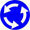 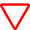 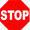 №48Возникает вопрос – зачем вообще появилось это требование?Так всегда и было – если перед перекрёстком стоит знак «Уступите дорогу», значит, те, кто на круге, пользуются преимуществом.И никакого специального указания тут не требуется.Что же нового хотели сообщить водителям авторы Правил? Отвечаю.№49         Раньше водитель, двигаясь по кругу, никогда не знал, что его ждёт дальше.На каждом следующем въезде на круг надо было заново разбираться, как тут организовано движение. Надо ли тут уступать (если это пересечение равнозначных дорог) или, может быть, круг  главная дорога.            Вот Правила и добавили в пункт 13.9 это новое требование. Процитирую его ещё раз:Правила. Раздел 13. Пункт 13.9. В случае если перед перекрестком с круговым движением установлен знак 4.3 в сочетании со знаком 2.4 или 2.5 водитель транспортного средства, находящегося на перекрёстке, пользуется преимуществом перед въезжающими на такой перекрёсток транспортными средствами.То есть отныне организация движения на таких перекрёстках будет единообразной для всех въездов на него. Если уж на одном въезде на круг установлен знак, обязывающий уступать дорогу, значит, и на всех других въездах на этот круг будут стоять такие же знаки.№50Водителям это крайне важно понимать!  Вот сейчас, ещё только подъезжая к перекрёстку с круговым движением, вы уже знаете:На этом перекрёстке круг – главная дорога на всех пересечениях, сколько бы их там не было!№51№52Чтобы надежно подготовиться к экзамену, надо, конечно же, прорешать все 40 задач, посвящённых проезду перекрёстков неравнозначных дорог в билетах ГИБДД. И они все есть на нашем сайте в разделах «Решебник» и «Экзамен».Но уверяю вас – ничего принципиально нового вы там не обнаружите. Ситуации будут различные, но вопрос всегда один и тот же:Умеете ли вы применять принцип помехи справа и знаете ли вы, что при равном праве на проездтрамвай всегда имеет преимущество независимо от направления движения.А впереди у нас регулируемые перекрёстки.Регулируемые перекрёстки.Чем характерен регулируемый перекрёсток. Здесь очерёдность движения устанавливается сигналами светофора (или регулировщика).Но сначала давайте о светофоре. О регулировщике потом.№54Что может быть проще и понятнее сигналов светофора.Водители на пересекаемой дороге послушно стоят у стоп-линий (им включен красный).Мы и встречный можем двигаться, нам обоим горит зелёный сигнал.То есть у нас с водителем встречного автомобиля – равное право на проезд!Ну, так здесь для нас ничего нового. Всё так же, как и на нерегулируемых перекрёстках – при равном праве на проезд всегда вступает в действие общий принцип «помехи справа».И вопросы такие же, как про нерегулируемые перекрёстки:№55В Правилах о движении на зелёный сигнал светофора сказано точно так же, как и о движении по равнозначной дороге на нерегулируемом перекрёстке:Правила. Раздел 13. Пункт 13.4. При повороте налево или развороте по зеленому сигналу светофора водитель безрельсового транспортного средства обязан уступить дорогу транспортным средствам, движущимся со встречного направления прямо или направо.И про трамвай всё то же самое:Правила. Раздел 13. Пункт 13.6. Если сигналы светофора разрешают движение одновременно трамваю и безрельсовым транспортным средствам, то трамвай имеет преимущество независимо от направления его движения.№57№58Правда, что касается трамвая, тут есть один нюанс – на перекрёстке может быть применено раздельное регулирование: один светофор для вас, другой – для трамвая, и чтобы грамотно проехать такой перекрёсток, водитель должен понимать сигналы обоих светофоров:№59И ещё светофор могут оснастить дополнительной секцией. Об этом мы подробно поговорили в теме 6.1 «Сигналы светофора», но на всякий случай повторим и здесь:№60Если дополнительная секция не включена, двигаться можно только в направлениях, указанных контурными стрелками на основном зелёном сигнале.№61Сейчас можно двигаться во всех направлениях.№62А вот сейчас – только направо. Но заметьте – вы двигаетесь на основной красный сигнал!Посмотрим, что по этому поводу сказано в Правилах:Правила. Раздел 13. Пункт 13.5. При движении в направлении стрелки, включенной в дополнительной секции одновременно с желтым или красным сигналом светофора, водитель обязан уступить дорогу транспортным средствам, движущимся с других направлений.№63То есть сейчас на этом перекрёстке вы – последний человек. Поворачивать направо можно, но уступая дорогу всем, кого вы там на перекрёстке увидите.Вы обратили внимание! – в пункте 13.5 не уточнено, о каких водителях идёт речь. А, значит, имеются в виду все водители, в том числе и водители трамваев. Не смотря на то, что в пункте 13.5 всё сказано достаточно ясно, Правила тем не менее про трамвай дали ещё и отдельное прямое указание в пункте 13.6:Правила. Раздел 13. Пункт 13.6. Однако при движении в направлении стрелки, включенной в дополнительной секции одновременно с красным или желтым сигналом светофора, трамвай должен уступить дорогу транспортным средствам, движущимся с других направлений.№64Даже трамвай, если двигается на стрелку с основным красным сигналом, может только осторожно «вползать» на перекрёсток, уступая всем дорогу.Сейчас у трамвая неравное право на проезд с этим легковым автомобилем на пересекаемой дороге.№65№66И ещё один наиважнейший момент!№67 Если светофор без дополнительной секции, можете быть стопроцентно уверены, что встречному тоже горит зелёный, а поперечным – красный.Если светофор с дополнительной секцией, тогда приготовьтесь -  здесь возможны различные варианты.№68В любом случае можете быть на 100% уверены, что автобусу включен основной красный (раз уж вам – зелёный, значит, в поперечном направлении обязательно будет красный).Что же касается встречного движения, то здесь картинка может быть такой – на всех полосах (кроме крайней правой) автомобили стоят неподвижно! И только с крайней правой народ с оглядкой пытается «просочиться», не создавая никому помех.№69В жизни именно так вы догадаетесь, что встречным включена дополнительная секция с основным красным сигналом.А вы двигаетесь на стрелку с основным зелёным!У вас безоговорочное преимущество.№70Ну, что же, можно подвести промежуточный итог:1. На регулируемых перекрёстках равное или неравное право на проезд определяется сигналами светофора.2. Равное право на проезд имеют водители, которым включён основной зелёный сигнал светофора.В этом случае, если траектории движения пересекаются, водители безрельсовых транспортных средствразбираются друг с другом по принципу «помехи справа»,а трамвай имеет преимущество независимо от направления движения.Осталось только поговорить о ситуации, когда на перекрёсток вышел регулировщик.№71 В этом случае равное или неравное право на проезд определяется сигналам  регулировщика.И так же, как в случае со светофором, сигналы регулировщика всегда открывают движение двум потокам транспорта, подъезжающим к перекрёстку с разных направлений.№72При этом траектории движения могут и не пересекаться.Например, такой сигнал регулировщика открывает движение только нам и встречному и только прямо или направо.№73Такой сигнал регулировщика тоже одновременно открывает движение и нам, и синему легковому автомобилю.И если мы поедем прямо или налево, то траектории опять не пересекаются.№74Однако, если станем разворачиваться, тогда в конечной фазе разворота он станет для нас помехой справа. И надо уступать ему дорогу.Почему? Да потому что у нас с ним равное право на проезд – оба двигаются на разрешающий сигнал регулировщика.№75№76Наконец, надо же ещё разобраться с трамваем.Про трамвай коллеги-преподаватели уже давно придумали такое правило:Трамвай может ездить только «из рукава в рукав» регулировщика.№78 При таком сигнале трамваю разрешено только налево («из рукава в рукав» регулировщика). Понятно, что трамвай будет стоять, дожидаясь нужного ему сигнала «прямо».А вам можно во всех направлениях! Так что не стойте. Вы собрались поворачивать направо, ну и поворачивайте.№79Регулировщик опустил правую руку. При таком сигнале трамваю разрешено только прямо, он и поедет.Вам тоже можно поворачивать направо, только теперь уже уступая дорогу трамваю.При равном праве на проезд трамвай имеет преимущество независимо от направления движения!№80При таком сигнале трамваю разрешено только прямо, а ему нужно направо (включён правый указатель поворота).Трамвай будет стоять, а вы не стойте, собрались двигаться прямо, ну и двигайтесь.№81Регулировщик повернулся к вам грудью и вытянул правую руку вперёд.При таком сигнале трамваю разрешено только направо, он и поедет.А вам, если нужно прямо, придётся постоять. При таком сигнале и вам разрешено только направо.Вы обратили внимание!Оказывается вам нужно уметь думать не только за себя, но ещё и за водителя трамвая.№82Про трамвай и регулировщика Правила всё сказали в пункте 13.6:Правила. Раздел 13. Пункт 13.6. Если сигналы регулировщика разрешают движение одновременно трамваю и безрельсовым транспортным средствам, то трамвай имеет преимущество независимо от направления его движения.Все перекрёстки пройдены, и теперь можно сделать окончательный вывод:Наш универсальный принцип воистину универсальный!Он действует на всех перекрёстках!При равном праве на проезд водители безрельсовых транспортных средств разбираются между собойпо общему принципу «помехи справа»,а трамвай имеет преимущество независимо от направления движения.Мы полностью рассмотрели все возможные варианты очерёдности проезда всех возможных перекрёстков. Казалось бы на этом можно и закончить. Но дело в том, что в тринадцатом разделе Правил остались ещё два не поднятых нами требования.Эти два требования не имеют прямого отношения к очерёдности проезда, они о том, как надлежит правильно проезжать перекрёсток на разрешающий сигнал светофора. А в Правилах нет требований более важных и менее важных. Все требования Правил одинаково важны. Ведь речь идёт о безопасности!Правила. Раздел 13. Пункт 13.7. Водитель, въехавший на перекресток при разрешающем сигнале светофора, должен выехать в намеченном направлении независимо от сигналов светофора на выходе с перекрестка.№83Но у пункта 13.7 есть ещё и продолжение:Правила. Раздел 13. Пункт 13.7. Водитель, въехавший на перекресток при разрешающем сигнале светофора, должен выехать в намеченном направлении независимо от сигналов светофора на выходе с перекрестка. Однако, если на перекрестке перед светофорами, расположенными на пути следования водителя, имеются стоп-линии, водитель обязан руководствоваться сигналами каждого светофора.№85И, наконец, последнее, что осталось в тринадцатом разделе ПДД:Правила. Раздел 13. Пункт 13.8. При включении разрешающего сигнала светофора водитель обязан уступить дорогу транспортным средствам, завершающим движение через перекресток, и пешеходам, не закончившим переход проезжей части данного направления.№87Красный с жёлтым погасли, включился зелёный, и можно двигаться во всех направлениях .Но не торопитесь начинать движение. Сколько бед и трагедий видел автор этих строк, когда соседи по дороге слепо ориентировались на зелёный сигнал. И это не просто совет, это требование Правил.№88